План – конспект факультативного занятия в 11 А классеТема занятия: Грамматический практикум. Прямая и косвенная речь.Цели:- Практическая: Активизация грамматического материала по теме: прямая и косвенная речь с использованием технологии визуализации учебного материала.- Образовательная: повторить и закрепить правила образования и употребления косвенной речи.- Развивающая: совершенствовать навыки чтения и навыки устной речи.- Воспитательная: мотивировать учащихся на дальнейшее изучение английского языка.Оборудование: наглядные материалы, раздаточный материал.ХОД занятияОрганизационный момент. Приветствие.T: Hello students. I’m very glad to see you. Take your seats please.S: Hello teacher.ЦелеполаганиеПо иллюстрации определить тему и цель занятия и определить пути ее достижения.Основная работа по теме урока.Активизация грамматического материала. Повторение понятий ПРЯМАЯ  И  КОСВЕННАЯ  РЕЧЬ, оформление предложений с прямой и косвенной речью в английском языке (знаки препинания). Правило согласования времен (наглядность: таблицы перехода времен, замен слов). Перевод в косвенную речь повествовательных предложений, разных видов вопросов (разрезная схема предложения), просьб, приказов. Правило прилагается.Совершенствование навыков чтения. Работа с текстом. Задача учащихся прочитать текст и пересказать используя косвенную речь “Take me back to prison”There was a king who thought that he could paint very well. His pictures were bad. But the people to whom he showed them were afraid of the king. They all said that they liked his pictures very much.One day the king showed his pictures to a great painter who lived in his country and said: “I want to know what you think of my pictures. Do you like them? Am I a good painter or not?”The painter looked at the king’s pictures and said: “My king, I think your pictures are bad, and that you will never be a good painter.” The king got very angry and sent the painter to prison.After two years the king wanted to see the painter again. “I was very angry with you,” he said, because you didn’t like my pictures. Now I forget all about it. You are a free man again, I am your friend.” For many hours the king talked with the painter, and even asked him to dine. After the dinner the king showed his pictures to the painter and asked: “Well, how do you like them now?”The painter did not answer anything. He turned to the soldier who was standing near him and said: “Take me back to prison.”Физкультминутка. Учащиеся ищут карточки с вопросами, затем, передвигаясь по классу, опрашивают одноклассников и, используя правило, рапортуют о результатах опроса в косвенной речи.Закрепление грамматики. Тренировочное упражнение.Преобразуйте прямую речь в косвенную:She says, “I study English.”He says to me, “I have a possibility to visit my granny.”We say to him, “You are great at music.”They said, “We have already decided on the rout.”He said, “I will read the novel next month.”They said, “We were in Paris last week.”They asked him, “Do you work in the office?”She asked them, “Have you been to America?”They asked her, “Where are you going?”We said him, “Give us the magazine, please.”The teacher told, “Translate the story.”She says, “Don’t be afraid.”Работа с материалами ЦТ. Разбор заданий с прямой и косвенной речью, применение правила согласования времен.Заключительная часть занятия. Рефлексия: What was interesting in our today's class?                    What was difficult?Thank you for your good work. See you next time. Goodbye!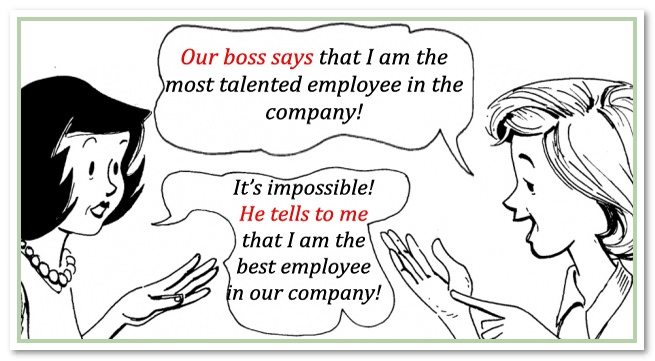 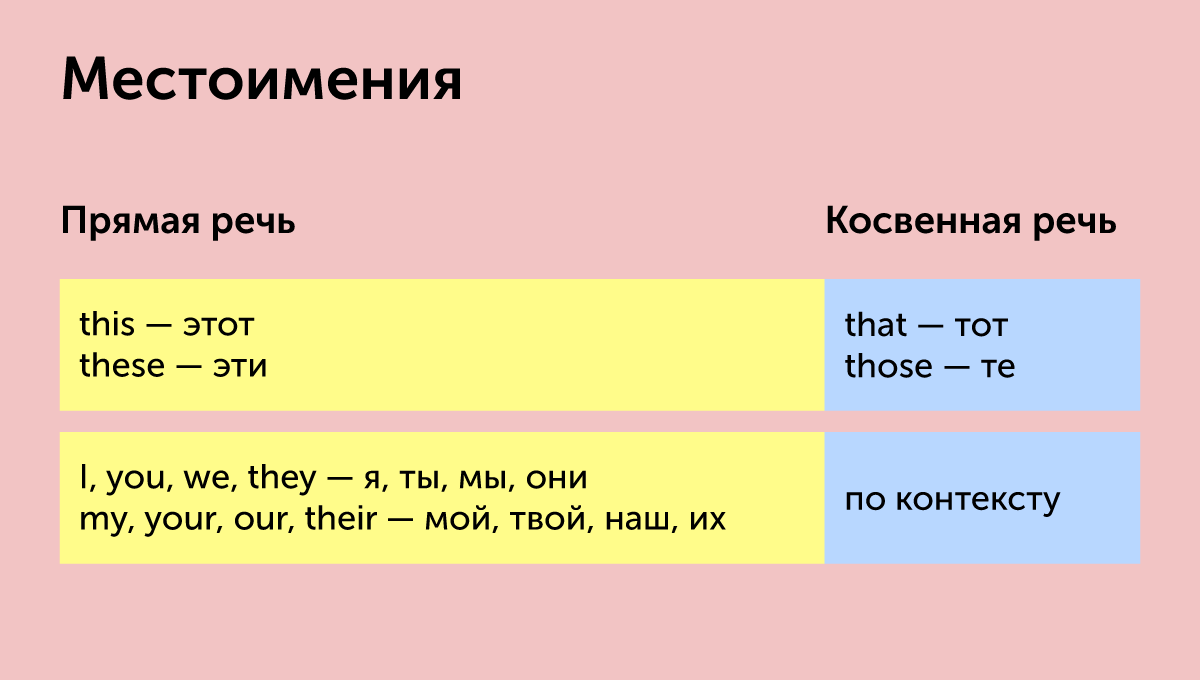 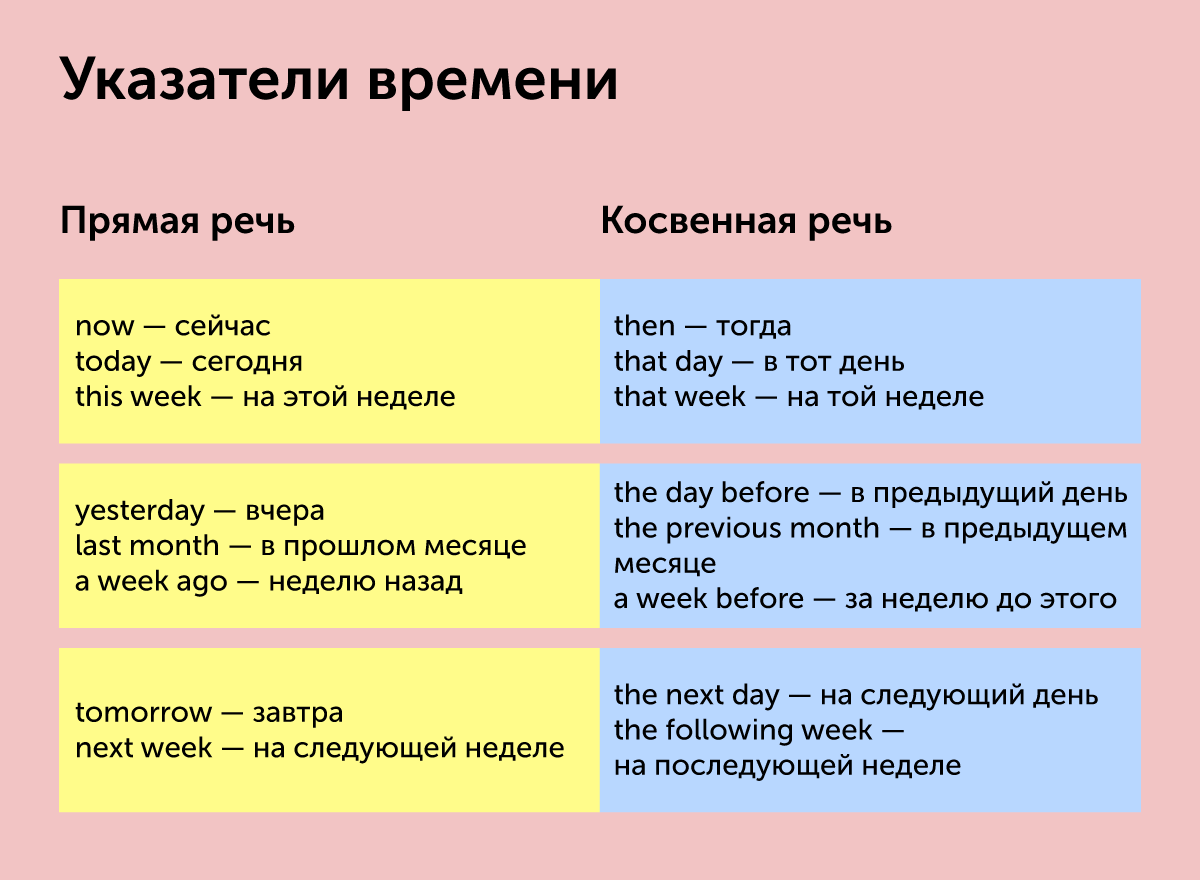 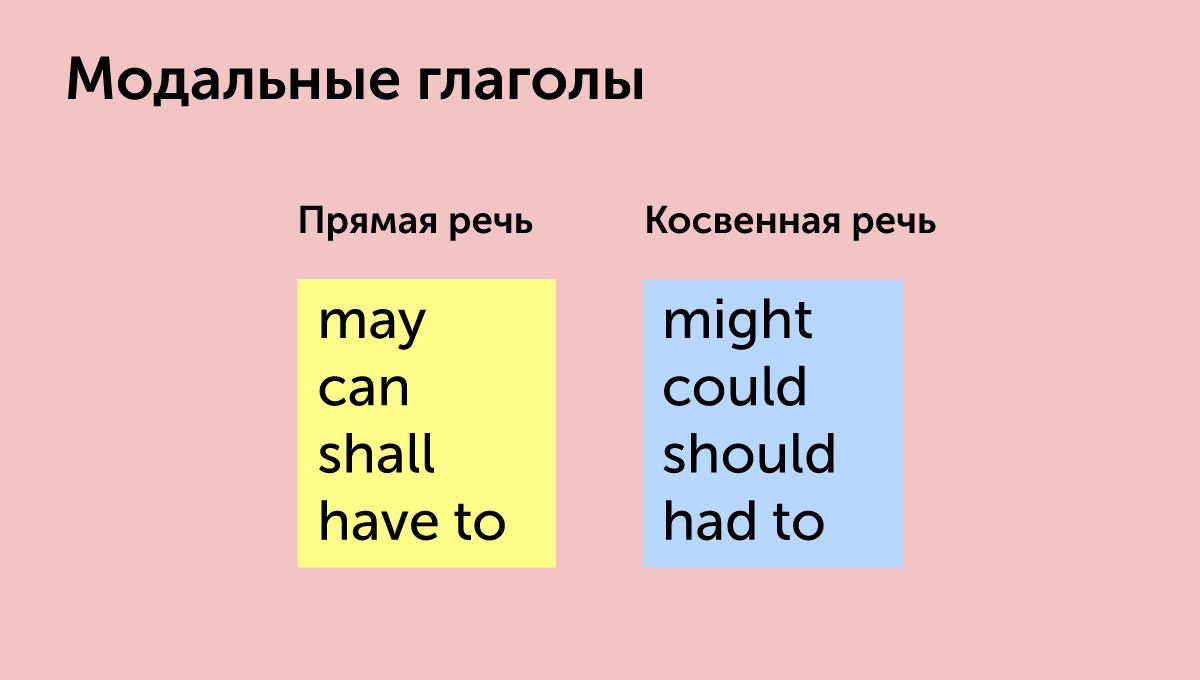 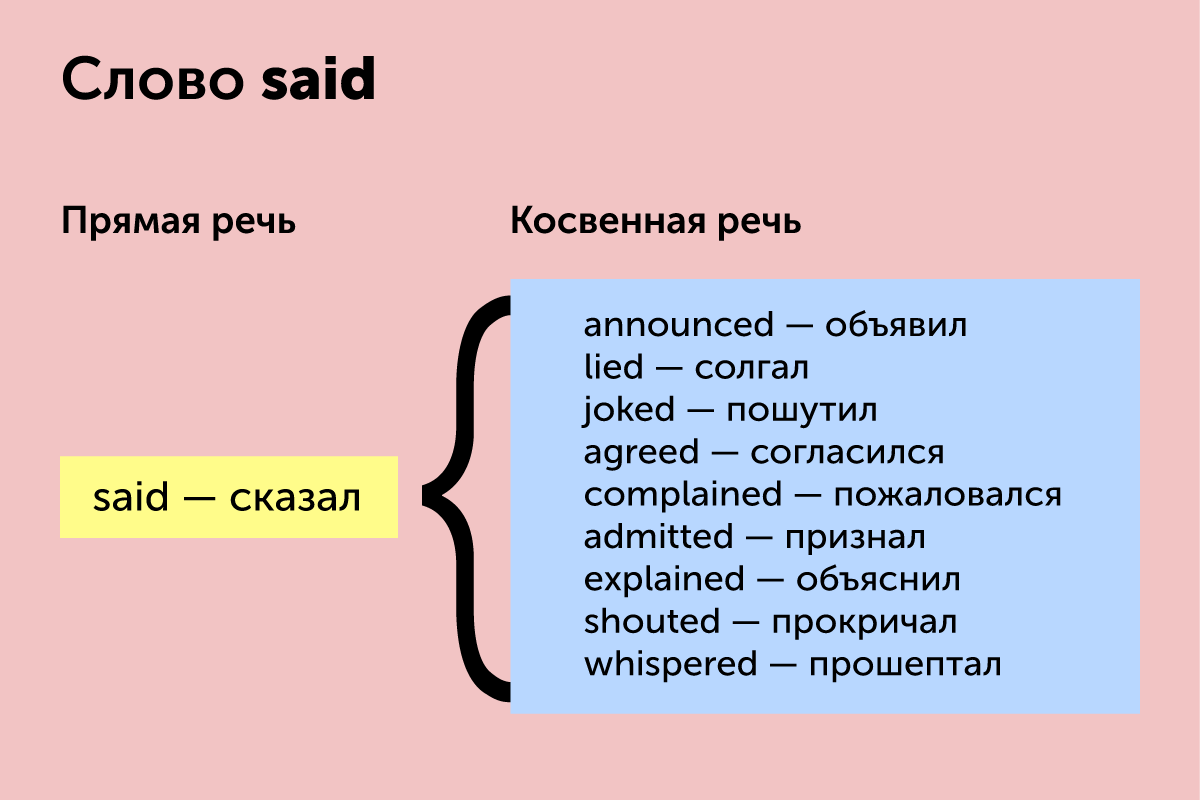 